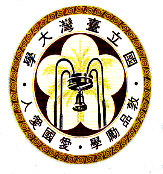              博士　道鑑：研究生          （指導教授：          教授）碩士學位論文口試，敬邀教授撥冗出席，時程說明如下：口試時間：　　年　　月　　日（星期　）上午00:00至00:00口試地點：臺灣大學　　　　館　　　　室茲檢附研究生論文初稿及論文原創性比對結果，謹供審閱；敬請  屆時蒞臨本所共同主持，毋任感荷。耑此　順頌時祺臺灣大學電信工程學研究所碩士班研究生：           　聯繫電話：Email：中華民國　　年　　月　　日附註：　電信所學位論文品質與管考準則第四條規定：本所研究生辦理畢業離校程序前，須繳交定稿學位論文之「學術倫理暨原創性比對聲明書」，且排除引言、參考文獻、目錄、附件及引用自我發表（不含學位論文），其比對相似度單篇應低於百分之十。本校採用iparking智慧停車系統，自行開車委員，請於口試前2個上班日提供車號，以利向校申請單次折扣券，於口試當日提供，用以扣抵停車費，謝謝。依台大核銷規定，報支校外委員臨時薪資（論文審查費、交通費……等）如提供郵局、華南、玉山帳戶者免扣手續費，提供非前述3家銀行帳戶者，產生匯款手續費，擬由論文審查費匯款金額中扣除；敬請教授出席本所學生論文口試時，提供存摺封面影本，俾便辦理核銷匯款；如有不便，敬請見諒。